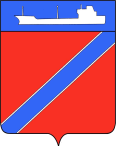 ПОСТАНОВЛЕНИЕАДМИНИСТРАЦИЯ ТУАПСИНСКОГО ГОРОДСКОГО ПОСЕЛЕНИЯТУАПСИНСКОГО РАЙОНА  от _05.10.2017г_                                                                         № _1414__г. ТуапсеО предоставлении Гречко О.Н. разрешения на отклонение от предельных параметров разрешенного строительства на земельном участке с кадастровым номером: 23:51:0302005:27, расположенном по адресу: Краснодарский край, г.Туапсе, пер. Грибоедова, д. 19 	В соответствии с Градостроительным кодексом Российской Федерации, Федеральным законом от 6 октября 2003 года № 131-ФЗ «Об общих принципах организации местного самоуправления в Российской Федерации», Правилами землепользования и застройки Туапсинского городского поселения Туапсинского района, утвержденными решением Совета Туапсинского городского поселения от 24 сентября 2015 года № 43.2,   п о с т а н о в л я ю: 1. Предоставить Гречко Ольге Николаевне разрешение на отклонение от предельных параметров разрешенного строительства на земельном участке, площадью 253 кв.м., расположенном по адресу: Краснодарский край, г. Туапсе, пер. Грибоедова, д. 19, с кадастровым номером: 23:51:0302005:27 с установлением следующих параметров: минимальная площадь земельного участка – 253 кв.м.; отступ застройки от границ смежного земельного участка по ул.Офицерская, 10 до жилого дома по пер. Грибоедова,19 – от 0,2 м до 0,6 м; отступ застройки от восточной границы земельного участка от 1,2 м до 1,7м;2. Отделу имущественных и земельных отношений (Винтер):	1) опубликовать настоящее постановление в газете «Черноморье сегодня»;	2) разместить настоящее постановление на официальном сайте администрации Туапсинского городского поселения Туапсинского района в информационно - телекоммуникационной сети «Интернет».	3. Контроль за выполнением настоящего постановления возложить на заместителя главы администрации Туапсинского городского поселения Туапсинского района А.А. Аннабаеву.	4. Постановление вступает в силу со дня его подписания.  Глава Туапсинского городского поселенияТуапсинского района                                                                               А.В. Чехов 